ZLECENIE NA WYKONANIE USŁUGI INSPEKCJI TV…………………………………………………………………………………………………………………………………………………………………………………………………                 ( nazwa lub imię i nazwisko zleceniodawcy)…………………………………………………………………………………………………………………………………………………………………………………………………(adres siedziby lub zamieszkania)…………………………………………………………………………………………………………………………………………………………………………………………………(adres do korespondencji)NIP/PESEL*:………………………………………………………nr tel.:……………………………………………e-mail:……………………………………………Zakres i miejsce wykonania usługi………………………………………………………………………………………………………………...…………………………………………………………………………..……………………..…………………………………………………………..….…………………………………………………………………………………………………..………………………………………………………..……Podana w zleceniu długość inspekcji TV jest szacunkowa. Rzeczywista wartość zostanie potwierdzona protokołem odbioru robót po wykonaniu usługi.Należność uregulujemy przelewem na konto Spółki „Wodociągi Płockie”  prowadzone przez ING BANK ŚLĄSKI 
nr 34 1050 1012 1000 0023 5019 0100. Jesteśmy płatnikiem VAT tak, nie* ………………………………………						                     …….…………………………………………………                     (DATA)						           		                 (CZYTELNY PODPIS OSOBY UPOWAŻNIONEJ  
                           									       ZE  STRONY ZLECENIODAWCY)POTWIERDZENIE WYKONANIA ROBÓT/ PROTOKÓŁ ODBIORU ROBÓTPotwierdzam wykonanie inspekcji TV w dniu ……………………………………….., w zakresie:…………………………………………………………………………………….……….....................................................................…………………………………………………………………………..……………………..…………………………………………………………….…………………………………………………………………………………….……….....................................................................…………………………………………………………………………………….……….....................................................................…………………………………………………………………………………….……….....................................................................…………………………………………………………………………………….……….....................................................................…………………………………………………………………………………….……….....................................................................…………………………………………………………………………………….……….....................................................................……………………………………                 	      ….………..………………………………………                   ……..……….…………………………………………                                                                                                                                                                                                                              (DATA)			                    (CZYTELNY PODPIS WYKONAWCY)	                                   (CZYTELNY PODPIS OSOBY UPOWAŻNIONEJ                      									        ZE  STRONY ZLECENIODAWCY)* niepotrzebne skreślićNiniejszym wyrażam zgodę na przetwarzanie przez „Wodociągi Płockie” Sp. z o.o. z siedzibą przy ul. harc. A. Gradowskiego 11 w Płocku moich danych osobowych podanych powyżej, w celu realizacji i archiwizacji niniejszego wniosku. Jednocześnie przyjmuję do wiadomości, że mam prawo żądania informacji o zakresie przetwarzania moich danych osobowych, prawo dostępu do treści tych danych, uzupełniania, uaktualniania i sprostowania danych, gdy są one niekompletne, nieaktualne lub nieprawdziwe.…………………………………….    						         	        .………………………………………………………..                    (DATA)						           			(CZYTELNY PODPIS OSOBY UPOWAŻNIONEJ  
                            									        ZE  STRONY ZLECENIODAWCY)Informacje dodatkowe, dotyczące wykonywania usług inspekcji TVZgłaszający zobowiązany jest zapewnić podjazd niezbędny do wykonania usługi, a w przypadku nie przygotowania podjazdu w miejscu zgłoszenia naliczana jest opłata za dojazd i powrót, tak jak w przypadku usług wykonywanych poza granicami miasta Płocka.W przypadku, gdy wjazd na teren Zgłaszającego może wiązać się z uszkodzeniem nawierzchni, należy sporządzić odrębną pisemną notatkę upoważniającą nas do wykonania usługi na odpowiedzialność Zgłaszającego. Zgłaszający zobowiązany jest dostarczyć inwentaryzację powykonawczą lub szkic polowy wykonany przez uprawnionego geodetę, najpóźniej w dniu wykonywania inspekcji TV.Ceny inspekcji TV:Do 25mb    Cena netto: 160 zł / usługa    Cena brutto: 196,80 zł/ usługa Powyżej 25mb   Cena netto: 6 zł / mb    Cena brutto: 7,38 zł/ mb W przypadku wykonania usługi poza granicami miasta Płocka zleceniodawca usługi dodatkowo obciążony będzie ceną za 1km przejazdu do wyznaczonego miejsca   Cena netto: 3 zł / km    Cena brutto: 3,69 zł/ km Zapoznałem się z informacjami dodatkowymi 		……………………………………………..                              (Czytelny podpis osoby zlecającej)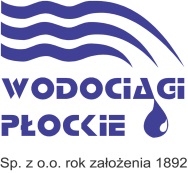 „Wodociągi Płockie” Sp. z o.o.
ul. harc. A. Gradowskiego 1109-402 Płocktelefon: 24 364-42-00fax. 24 364-42-02www.wodociagi.plplock@wodociagi.pl